Абубакиров Абдугани Абдувалиевич	Абубакиров Абдугани Абдувалиевич родился 14 января 1943 года в селе Байсеит, Чиликского района, Алматинской области. В 1963 г. окончил. Алматинский строительный техникум по специальности «Электрические станции, сети и системы», квалификация «Техник-электрик». В 1987г. окончил Казахский сельскохозяйственный институт по специальности «Электрификация сельского хозяйства», квалификация «Инженер-электрик».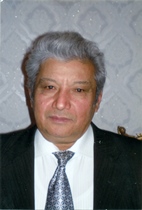 Трудовую деятельность начал в 19 лет работая на электростанции г.Кзыл-Орда. С 1968г. и до ухода на пенсию проработал в АО «Алатау Жарық Компаниясы», начиная с должности дежурного мастера до начальника Чиликского района электрических сетей Управления электрических сетей области. С 1990г. в связи с объединением Чиликского и Енбекшиказахского районов АО «АЖК» работал заместителем начальника Есикского РЭС.Награждался Почетными Грамотами Министерства энергетики и электрофикации СССР и Центрального Комитета профсоюзов рабочих электростанций и электротехнической промышленности, Акима Енбекшиказахского района Алматинской области, «Алматыэнерго», Министерства энергетики и минеральных ресурсов Республики Казахстан. В ноябре 2002г. присвоено Почетное звание «Еңбекшіқазақ ауданының құрметті азаматы».Большую часть своей жизни он бескорыстно отдал энергетике, своим добросовестным трудом внес значительный вклад в развитие электроэнергетической отрасли Республики и заслужил благодарность и уважение коллег.Оразбаев Бырлык ЕсиркеповичСеитов Сагидулла     Сеитов Сагидулла родился 3 декабря 1929 года в Актюбинской области. Окончил Казахский сельскохозяйственный институт в 1954г. по специальности «Электрификация процессов сельскохозяйственного производства», квалификация «Инженер-электрик».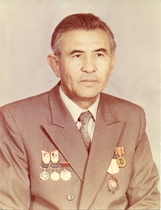 Трудовую деятельность начал в 1954г. в должности технического руководителя Георгиевской ГЭС Чимкентской области; работал директором Карамуртской системы ГЭС, дежурным инженер ЦЭС Састюбинского цементного завода, мастером по электрочасти ЦЭЦ №4 Южно-Казахстанского Энергокомбината, Управляющим Чимкентского областного управления «Сельэнерго», г.Чимкент, Главным энергетиком Республиканского специализированного треста «Казстройэлектромонтаж», г.Алматы, главным инженером АПЭС, директором АПЭС до 1987г., главным диспетчером треста «Казэлектросетьстрой».     Неоднократно награждался Почетными Грамотами Министерства энергетики Республики Казахстан, РЭУ «Алма-Атаэнерго», обкома профсоюзов ЭиЭТП, Центрального Президиума Научно-технического общества энергетики и электротехнической промышленности СССР. Имеет знак «Отличник энергетики и электрификации СССР» Присвоено звание «Заслуженный энергетик Республики Казахстан», «Заслуженный энергетик СНГ», награжден почетным «Юбилейным знаком 60-летия и 80-летия плана ГОЭЛРО», Малой серебряной и бронзовой медалями ВДНХ (1956-1957гг.), медалью «За доблестный труд», орденом «Знак почета», орденом Трудового Красного знамени.      Оразбаев Бырлык Есиркепович родился 03 февраля 1948 года в Алматинской области. Окончил Казахский политехнический институт в 1971 году по специальности «Тепловые электрические станции». В 1983 году окончил Казахский политехнический институт по специальности, квалификация «Организатор энергетического производства».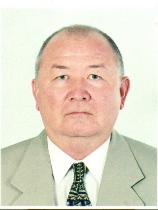      Трудовую деятельность начал в 1971 году в должности машиниста котлов, старшего машиниста, дежурного инженера станции, начальника производственно-технического отдела, главного инженера, директора Алматинской ТЭЦ. С марта 1995 года по сентябрь 1997г. – Президент ГЭК «Казахстанэнерго». Затем работал в должности Вице-Президента АО «КЕGОС». Начиная с ноября 1997г. по январь 2000г. был Советником, заместителем, Вице-Министром Министерства энергетики, минеральных ресурсов РК. В 2007г. работал в должности заместителя Председателя Правления АО «Самрук-Энерго». До 2009г. работал в должности Председателя Правления АО «Алматинские электрические станции». С мая 2009г. был Председателем Правления АО «Алатау Жарық Компаниясы».     Доктор технических наук, Академик промышленной экологии Российской Федерации. С 1990 по 2007гг. имеет более 20 статей и публикаций. Занесен в элитную Книгу «Кто есть Кто. Промышленность Казахстана». Награжден Почетными Грамотами Министерства энергетики и минеральных ресурсов РК, АО «Холдинг по управлению государственными активами «Самрук». Присвоено звание «Заслуженный энергетик Республики Казахстан», «Заслуженный энергетик СНГ». Награжден юбилейными медалями «Қазақстан Республикасының Парламентіне 10 жыл», «10 жыл Астана», «Қазақстан Республикасының Тәуелсіздігіне 20 жыл». В 2011г. награжден орденом «Құрмет».